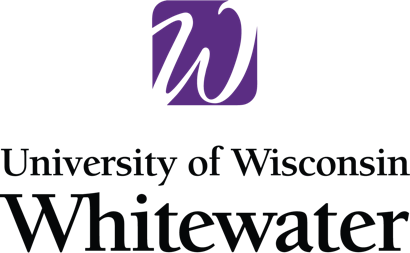 SEARCH TEAM (INTERVIEW PANEL) STATEMENT OF ETHICSBy my signature below, I promise to adhere to the following:CONFIDENTIALITY: As a member of the Search and Screen Committee, I accept the responsibility, shared by my fellow Committee members, to protect the integrity of UW-Whitewater, and all prospects, semifinalist candidates and finalist candidates. I understand and agree that I will keep confidential all information relating to the search and screen process including papers, files, books, documents, electronic communication, verbal communication, or information communicated by any other form or format. I understand that I cannot share application materials, print materials or store/move materials to other devices (such as thumb drive) etc. Further, I agree that these obligations of confidentiality exist both during the period the Search and Screen Committee is active and at any and all times thereafter.CONSISTENCY: I understand that the decision I help to make will influence UW-Whitewater for years to come. I agree to diligently review all candidate materials provided to me, and to be prepared to offer my informed opinions at the time and place determined by the Search and Screen Committee. I agree to treat all applicants with fairness and consistency and to not offer preference to any candidates during the process.OBJECTIVITY: I agree to disclose promptly to the Search and Screen Committee any appearance of real or potential conflict of interest in a relationship between me and a prospect or candidate.PROFESSIONALISM: I will place the best interests of UW-Whitewater ahead of all special and personal interests, and I will use common sense and good judgement in applying ethical principles to the search and screen work. I agree to treat other members of the Search and Screen Committee with professional respect and courtesy and to follow the guidelines for the search that the committee has agreed upon.I consider the letter and spirit of this statement to be a matter of personal responsibility._________________________________	___________________________Print Name	/ Sign Name				DateRecruitment: TAM ID: ____________; Title: _________________________ Department:________________________________________ 		last edited 7/2021	